Lyncean Group68th Meeting"Nuclear Reactor Safety and the Accident at Fukushima"Alfred TorriRisk Management Associates, Inc.1421 Hymettus Avenue, Encinitas, CA. Tel 760 436 4779. E-mail: atorri@gorma.comDecember 16, 2011Ruben H. Fleet Science CenterSan DiegoQualifications and ExperienceDipl. Ing. (Mechanical), ETH, SwitzerlandMS, Nuclear Engineering, MIT1972			ScD, Nuclear Engineering, MIT1967-1972		Shift Supervisor MIT Forschungsreaktor1972-1979 	General Atomic, San Diego, Mgr. GCFR Safety and Reliability1980-1989	Partner, Pickard, Lowe and Garrick. Level 2 PSA und Severe Accidents. 1990-1994	Independent Consultant for Safety, Reliability and Risk. 1994-Now	President, Risk Management Associates, Inc. PSA, Accident Analyses, Severe Accident Management, Severe Accident SimulatorsNuclear Power History12/1957	Shippingport Nuclear Station, Shippingport, PA  - First commercial Nuclear Power Plat in Operation. 1957 – 1990	127 Nuclear Electric Plants (> 50 Mwe) built  in the US, 104 still in operation producing 102,391 Mwe (35 BWRs, 69 PWRs).France	60 Nuclear Power Plants in Operation, 63,363 Mwe (59 PWRs, 1 LMFBR). One 1600 MWe under construction at Flamanville (Copy of Okiluto 3 in Finland).China	11 Nuclear Power Plants in Operation, 8,694 Mwe (9 PWRs, 2 PHWRs). 26 under construction, 26,820 Mwe).Worldwide	441 Nuclear Power Plants in Operation producing 374,692 Mwe, 60 Mwe under construction representing 58,584 Mwe.Number of Nuclear Power Plants in Operation Worldwide Today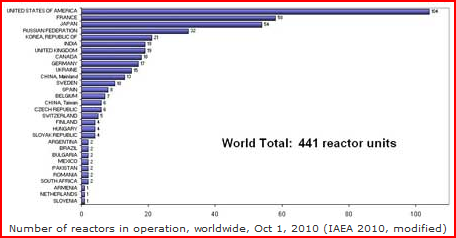 Nuclear Power Share of Electricity Today by Country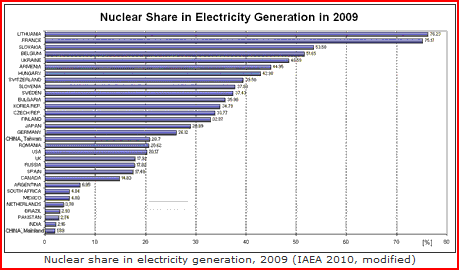 NUCLEAR POWER PLANT SAFETYWHY IS SAFETY SUCH A BIG ISSUE IN NUCLEAR POWER PLANTSWHAT ARE THE SAFETY PRINCIPALS DEFENSE IN DEPTH SAFETY BARRIERSPROBABILISTIC RISK ASSESSMENTHISTORYFUKUSHIMASIMULATION OF AN ACCIDENT SCENARIOWHY IS SAFETY SUCH A BIG ISSUE IN NUCLEAR POWER PLANTSHEAT IS PRODUCED BY FISSIONING U-235 ATOMSONE FISSION RELEASES 200 MeV OF ENERGY, 97% AS KINETIC ENERGY OF THE RECOILED FISSION PRODUCT FRAGMENTS AND NEUTRONS, 3% IN THE RADIOACTIVE DECAY OF THESE FISSION PRODUCT FRAGMENTSFISSION PRODUCT FRAGMENTS ARE RADIOACTIVE AND DECAY OVER TIME WITH A CHARACTERISTIC HALF-LIFE RANGING FROM MILLISECONDS TO 100’s OF YEARSAFTER REACTOR IS SHUT DOWN (FISSION REACTION TERMINATED) RADIOACTIVE DECAY CONTINUES, RELEASING DECAY ENERGY THAT MUST BE REMOVEDNUCLEAR FUEL MUST CONTINUE TO BE COOLED – SUBMERGED IN WASTER -  FOR ABOUT 3 YEARS AFTER SHUTDOWNIF FUEL BECOMES UNCOVERED IT WILL HEAT UP AND MELT, RELEASING THE GASEOUS AND VOLATILE FISSION PRODUCTS ACCUMULATED IN IT.FISSION PRODUCTS ARE UNSTABLE FORMS OF ELEMENTS WHICH BECOME MORE STABLE BY DECAY. DECAY EMITS RADIOACTIVE PARTICLES OR RAYS: α Particle (He 2+) – Non-penetratingβ Particle (1- Electron) – can penetrate skinγ (Energy Radiation) – deep tissue penetrationFISSION PRODUCTS RELEASED TO THE ENVIRONMENT CAN CAUSE HEALTH EFFECTS IN PEOPLE THROUGH CLOUD EXPOSURE TO RADIATION AND TO INGESTION OF CONTAMINATED PRODUCTS:400+ REM causes death within weeks50 – 400 REM causes recoverable sicknessRadiation above a threshhold can cause cancer after many yearsLevel of Threshhold is not well defined and still subject to debateMany natural and human caused sources of radiation: Background 0.3 to 15 REM/yr, X-ray 10 mREM, CT Scans 2 REMAllowable annual radiation at a nuclear power plant:Workers 5 REM/yrPublic – 0.1 REM/yrWHAT ARE THE SAFETY PRINCIPALSDesign to contain consequences of a nuclear reactor meltdown?1970s Congressional rulemaking on Emergency Core Cooling SystemsWith 1970 State of knowledge it was not considered practical to design to contain a nuclear reactor meltdownDefined required redundancy in safety systems to insure low risk od a meltdown – redundant systems and single failure criterion for safety systemsDefined defense in depth barriers: fuel, cladding, reactor coolant system boundary, containmentMore Recently: ALARA – Exposure “As Low As Reasonably Achievable”Probabilistic Risk AssessmentRisk vs Benefit MeasuresPROBABILISTIC RISK ASSESSMENTWASH-1400 1975 – Rasmussen studyWhat can go wrong?How likely is it?What are the consequencesDistinguish:Operation at powerOperation during shutdownInternally caused events – anything causing a scramArea events (fires, floods on-site)Externally caused events (earthquakes, floods, storms, etc.)Level 1 PRA – What is the frequency of core damageLevel 2 PRA - What is the frequency and magnitude of an accidental relaese Level 3 PRA - What is the frequency and magnitude of harm to the publicAutomation vs OperatorsIndividual plant studies and NUREG-1150 (1991)HISTORYThree Mile Island (TMI) - 1979: Hardware malfunction and operator errorsAccident contained by ContainmentNo release to envirnmentLed to introduction of Severe Accident Management Guidelines (SAMGs)Chernobyl - 1986:Dual purpose reactor designProduce fuel for weaponsProduce electric powerNo ContainmentOperator Error in an unsafe designTest after shutdownProcedure required 6 hour wait time to build in Xenon poisoningConducted test without delay and caused a reactivity excursionConsequencesDesign abandoned by Russia30 plant workers and fire fighters died within weeksLong term evacuation (still today) and cancer risksDetectable increase in cancers above occurrence from other causes in exposed population is still debatedFUKUSHIMAWhat happened:Site with 4 reactors, one was shutdown and defueledLarger than design basis Earthquake failed all Electrical Power, RCIC functioned1 hour later a larger than design basis Tsunami failed battery power and RCICAll core cooling lost, water boils off, core uncovers, hydrogen generation, containment pressure increaseWaited too long to vent containment, may have caused local containment failureWaited too long to inject sea water into vessel to recover core Major core melting in-vessel at 3 reactors. Some debris may have been released through reactor vessel bottom head failure into containment.Containment venting released hydrogen into reactor building and caused dramatic explosions in reactor buildingMajor release of activity to environment, mostly out to seaFor 9 months core/debris was kept covered with water boiloff but without cooling resulting in continued low level release of activityNow is core/debris actively cooled again without boiloffNo plant worker over-exposed (2 workers had feet over-exposed, not whole body)No member of public over-exposed as far as we knowIn long run (20 to 50 years) some additional cancer fatalities are expectedProbbably not detectable againnst normal variation of cancer caused deaths from all other causesFUKUSHIMA (continued)Contributing CausesEarthquake/Tsunami killed 25,000 people instantlyInadequate response to 1996 larger than design basis earthquake at KashiwasakiNo full scope risk assessments for external eventsNo or inadequate Severe Accident Management Guidelines for external eventsNo or inadequate preparation for loss of all systemsInability of making unplanned decisions in an emergencyDecision of corrective/mitigating actions had to be made by the President of JapanLarger consequences were avoided by plant manager’s unauthorized decision to turn on sea water injection and by wind predominantly out to seaSIMULATION A SEVERE ACCIDENTAccident Sequence DefinitionLoss of all AC power at time 0.0, recovered when water level reaches bottom of active fuelLoss of diesel power at time 0.0, recovered when water level reaches bottom of active fuelBattery power is available for 2 hours RCIC and HPCI fail when battery power is lost	Accident Sequence Evolution0.0 h	Loss of power, reactor scrams, feedwater tripped12 m 	RCIC starts automatically on low level, 16 m 	RCIC stops on high level2.0 h 	Batteries run out and RCIC fails at 2 hours.5.5 h	Core begins to uncover6.0 h	Fission products begin to be released from fuel6.5 h 	Fuel melting and relocation in core begins7.5 h	Water level at bottom of active fuel, core slumped onto grid palte, RCIC recovered14.7 h	RCIC supply tank runs empty, suction switched to suppression pool, temperature too high and RCIC fails due to cavitation. Core debris starts to reheat20.5 h	Core debris melts through grid plate into lower plenum21.0 h	Vessel lower head fails at control rod guide tube penetration, debris relocates to drywell (containment) where it is quenched by water21.0 h	Containment pressure increases to 10.7 bar, hardened vent is opened to environment (rupture disk), gaseous and some volatile fission products and all hydrogen are vented to environment 22.8 h	Water is boiled off, debris uncovers, reheats and begins to erode into concrete. Vent remains open and activity release to environment continues at much lower level.